МБУ «Среднечелбасская поселенческая библиотека Среднечелбасского сельского поселения Павловского района»Калининская библиотека.29.01.2019года в Калининской библиотеке для детей 1-4 классов проведена викторина к юбилею (140 летию со дня рождения  П.П. Бажова) по сказкам «Малахитова шкатулка».  Дети вспомнили сказы и сказки П.П. Бажова, его биографию, ответили на вопросы викторины. Ребята сделали вывод, что в сказках Бажова глубокая, большая душа народа, великого труженика, могучего работника. Мастер и мастерство главные герои бажовских сказов, а мудрость, трудолюбие, доброта - главные их свойства. Мероприятие посетило 12 человек.Директор                          Гриценко Т.Н.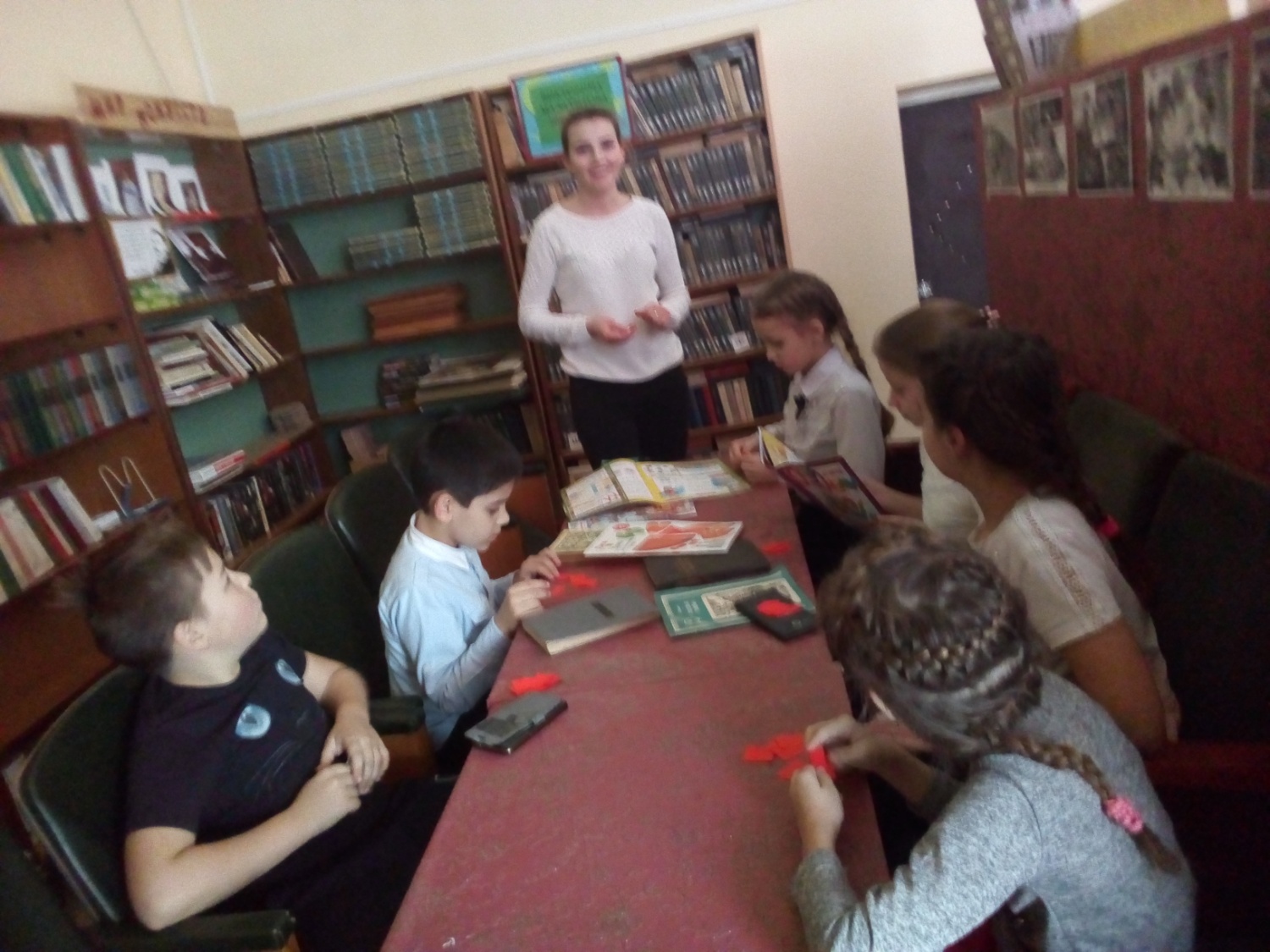 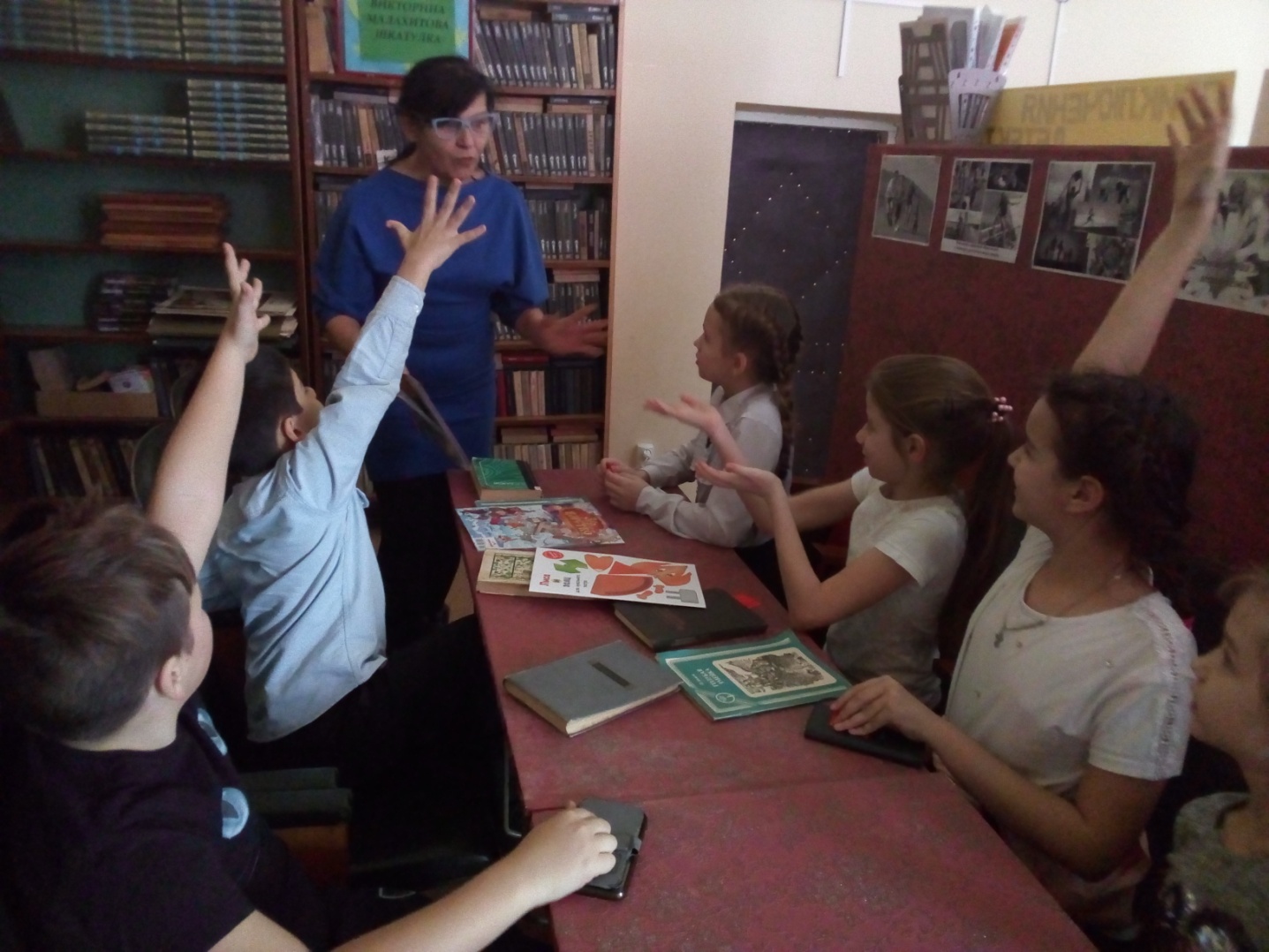 